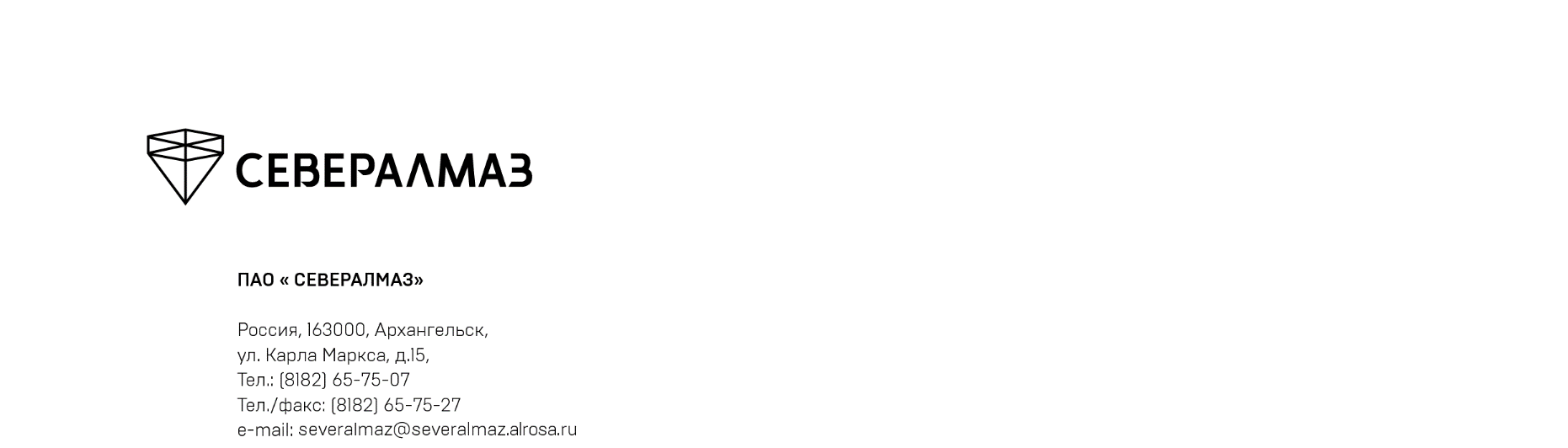 Изменения в Положение о закупках ПАО «Севералмаз»Сравнительная таблица№ пунктаДействующая редакцияНовая редакцияГлава 4. Способы, формы, дополнительные элементы закупок, условия их выбора.Статья 13. Способы закупок и условия их выбора13.9.2.1) допущены отступления (в целях наиболее полного удовлетворения потребностей Заказчика в продукции с необходимыми показателями цены, качества и надежности) от правил описания предмета закупки, предусмотренных пп. 2) и 3) п. 19.2 Положения, либо от иных требований, предъявляемых к конкурентным закупкам;13.9.2.1) допущены отступления (в целях наиболее полного удовлетворения потребностей Заказчика в продукции с необходимыми показателями цены, качества и надежности, либо в целях исполнения решений Совета директоров Заказчика, решений органов государственной власти) от правил описания предмета закупки, предусмотренных пп. 2) и 3) п. 19.2 Положения, либо от иных требований, предъявляемых к конкурентным закупкам;Глава 4. Способы, формы, дополнительные элементы закупок, условия их выбора.Статья 13. Способы закупок и условия их выбора13.10.2.2) допущены отступления (в целях наиболее полного удовлетворения потребностей Заказчика в продукции с необходимыми показателями цены, качества и надежности) от правил описания предмета закупки, предусмотренных пп. 2) и 3) п. 19.2 Положения, либо от иных требований, предъявляемых к конкурентным закупкам;13.10.2.2) допущены отступления (в целях наиболее полного удовлетворения потребностей Заказчика в продукции с необходимыми показателями цены, качества и надежности, либо в целях исполнения решений Совета директоров Заказчика, решений органов государственной власти) от правил описания предмета закупки, предусмотренных пп. 2) и 3) п. 19.2 Положения, либо от иных требований, предъявляемых к конкурентным закупкам;